Муниципальное бюджетное образовательное учреждение дополнительного образованияДом детского творчестваг. Углегорск Сахалинской области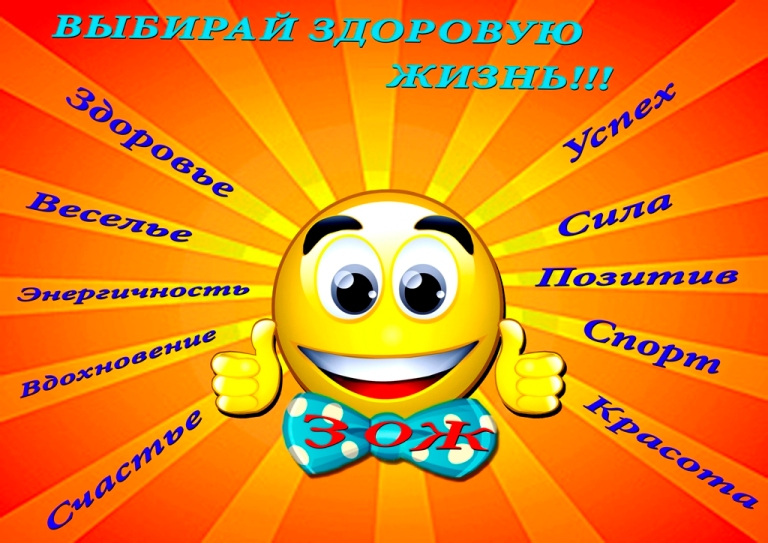 Выполнили:Методист Мочалова Н.ВМетодист Горенко О.Ф.Углегорск2017Название проекта: «Выбирай здоровую жизнь»Направление проекта: профилактика асоциальных явлений и пропаганда здорового образа жизниОрганизаторы проекта: Дом детского творчестваРуководитель проекта: О.Ф. Горенко, Н.В. МочаловаСроки проведения: июль 2017Участники проекта: подростки летнего оздоровительного лагеря, педагоги дополнительного образования, родители.Анализ ситуации и постановка проблемы:Говоря о формировании здорового образа жизни подрастающего поколения вообще и о борьбе с вредными привычками в частности, нельзя оставить в стороне оздоровительные лагеря, прямое предназначение которых воспитывать правильное отношение к здоровому образу жизни.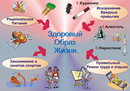 Сегодня ни у кого не вызывает сомнения положение о том, что успешность обучения определяется уровнем здоровья. Малоподвижный образ жизни, многочасовое сидение у телевизора и компьютера, учебные перегрузки, отсутствие здорового образа жизни во многих семьях, неправильное питание, неблагоприятная экологическая ситуация, и ряд других факторов являются главными причинами резкого ухудшения здоровья подростков и молодежи. В связи с этим в число основных приоритетных направлений в воспитательном процессе оздоровительного лагеря при Краевом центре развития творчества детей и юношества является сохранение физического, психического, духовно-нравственного здоровья, отказ от вредных привычек отдыхающих. Для решения данной проблемы использовались эффективные, несложные в применении приёмы и методы, обеспечивающие максимально полный охват отдыхающих мероприятиями, направленными на сохранение и укрепление здоровья, повышение физической активности, понимание понятие «здоровье» и «здоровый образ жизни». Следует отметить, что только систематическое проведение оздоровительной работы даст желаемый результат, поможет овладеть не только прочными знаниями о здоровом образе жизни, но и осознанными умениями, обеспечит формирования позитивных установок по охране своего здоровья и ведению здорового образа жизни. 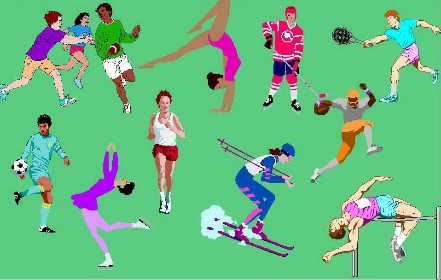 Цель проекта: формирование и развитие у подрастающего поколения культуры здорового образа жизни, укрепление нравственных ориентиров и сохранение физического и духовно-психического здоровья отдыхающих.Задачи проекта:-активная пропаганда здорового образа жизни; - профилактика правонарушений, беспризорности и безнадзорности;-стимулирование и поддержка деятельности самоуправления;-формирование и развитие социально-коммуникативных, творческих и организаторских навыков;-повышение двигательной активности; - формирование потребности коллективной работы;-воспитание активной жизненной позиции, ответственного отношение к своему здоровью.Содержание проекта и сроки реализации:1.Подготовительный этап - включает в себя планирование, оповещение активов групп, разработка планов дел. Подбор информации, сценариев по теме проекта.2.Реализация проектаИюль:3 июля Торжественное открытие «Мы за ЗОЖ»-оформление стенда о ЗОЖ- показ роликов социальной рекламы4 июля - Конкурс утренней зарядки- каждый отряд показывает комплекс спортивных упражнений (оценивается позитивный настрой, синхронность, массовость)5 июля-конкурс плакатов, видеороликов, презентаций «Мы против наркотиков», «Мы за ЗОЖ»;-конкурс, листовок, буклетов «Мы выбираем спорт» -конкурс плакатов и рисунков совместно с родителями «Я говорю: «Нет вредным привычкам» 6 июля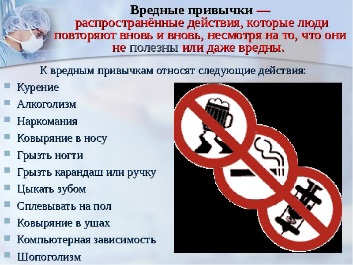 -конкурс на лучший лозунг, кричалку, стихотворение о ЗОЖ 7 июля- соревнования «сильные… ловкие…»- проведение музыкально-театрализованного мероприятия с конкурсной программой «Чтоб здоровье сохранить, научись его ценить!» 8 июля (суббота) Семейные соревнования и праздничный концерт Подведение итогов недели, награждение групп и самых активных участников.В течение всего месяца проводятся беседы на тему: «Что такое здоровье и здоровый образ жизни»; «Алкоголь-враг здоровья»; «Наркомания»Рефлексия – выбор отдыхающими лучших мероприятий недели «Выбирай здоровую жизнь» путём голосования.Ожидаемые результаты:- улучшение знаний подростков о ЗОЖ;- повышение мотивации к двигательной активности, здоровому образу жизни- расширение опыта работы в коллективе; - повышение уровня информированности о проблемах никотиновой, алкогольной и наркотической зависимости посредством, а также распространение буклетов, информационных листов, плакатов, рисунков;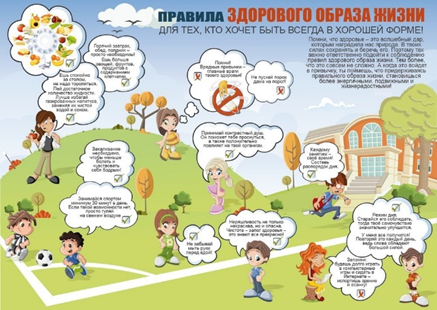 - вовлечение в активную деятельность большого круга подростков.Финансирование. Внебюджетные средства (спонсорская помощь родителей, педагогов)Предполагаемый бюджет.Для реализации проекта предполагается использовать следующие источники финансирования:Смета:Литература.1. Сухомлинский В.А. Методика воспитания коллективом. - М. Просвещение", 2011.2.. Трепетунова Л.И. Летний оздоровительный лагерь: массовые мероприятия. - Волгоград: Учитель, 2015.3. Марфина С.В. Летний лагерь от А до Я. - Ярославль: Академия развития, 2010.4. Летний оздоровительный лагерь: нормативно -правовая база. Сост. Е.А. Гурбина. - Волгоград: Учитель, 2013.5. Журналы «Пед Совет», «Внешкольник», «Последний звонок», «Чем развлечь гостей» (подборка за 2013-17 год)запрашиваемые средства, руб.привлеченные средств, руб.собственные средства, руб.Всего (стоимость проекта, руб.объем финансирования2010руб. 2010руб.2010руб.п/пНаименование затратЗатратыИсточник средств1Канцелярские принадлежности:бумага А4 «Снегурочка» (2 пачки)Цветная бумага А4 (2 пачки)Набор файлов (1 пачка)Ватман (2 листа)Бланки благодарности для волонтеров (15 штук) 300 руб.420 руб. 150 руб.40 руб.40 руб.Собственные средства2Конфеты для проведения акций (2 кг.)300 руб.3Краска для принтера200 руб.4.Шары для оформления праздников (200 штук)150 руб.Итого:2010 руб.